 POŘADATELSKÝ  OBĚŽNÍK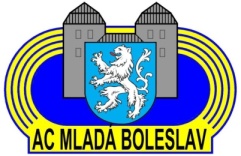 1.kolo KPD LKAS - starší žáci a žákyně POŘADATELAtletický oddíl AC Mladá BoleslavDATUMÚterý 12.května 2015 v 15.30 hodin.MÍSTOMěstký stadion Jana Železného v Mladé Boleslavi.VEDOUCÍ  ČINOVNÍCIŘeditel závodů		                    Vladimír KoudelkaHlavní rozhodčí                                     Jaroslava HlaváčováŘídící pracovníci soutěží  -  žáci:          Petr Jeřábek                                               -  žákyně:    Karel ŠebelkaZÁVODNÍ  KANCELÁŘBude otevřena od 14.00 hodin na tribuně atletického stadionu.PŘIHLÁŠKY  Podávají vedoucí družstev  přes internetové stránky ČAS do 11. května do 20.00 hod. Úpravy provádějí vedoucí družstev na vytištěné přihlášce pořadatelem na technické poradě.Při zahájení technické porady ve 14.45,  předají vedoucí družstev řídícím soutěží na formulářích ČAS „Přehled startujících v kole “.ŠATNYV jižní fotbalové tribuně v omezené kapacitě – pořadatel neručí za odložené věci v šatnách.ROZCVIČOVÁNÍ		 Na odlehlé ploše nad atletickým stadionem.VÝSLEDKY		Jednotlivých soutěží budou vyhlašovány hlasatelem závodů a budou zveřejněny  na webových stránkách Českého atletického svazu.VYBAVENÍ  STADIONUPovrch umělá hmota Polytan , 8 drah na rovince, 8 drah po obvodu. OBČERSTVENÍKiosek na stadionu bude v provozu, dále kiosek proti Kauflandu a Kaufland  /vše do 300 m od stadionu /ŽÁDOST  POŘADATELEPořadatel žádá  zúčastněné oddíly KP o výpomoc při zajištění rozhodčích  - rozhodčí z každého oddílu jsou vítáni.Upozornění: hod kladivem se uskuteční na vrhačské louce u nafukovací haly.1. kolo starší žactvo 12.5.2015 Mladá Boleslav15:30    60 m D rozběhy      výška H      koule D          kladivo H 15:45    60 m H rozběhy      dálka D 16:00    100 m př. D 16:15    100 m př. H16:30    800 m D                                                            kladivo D16:45    1 500 m H                                    koule H 17:00    60 m D finále           výška D 17:10    60 m H finále 17:20    3 000 m H                dálka H                            oštěp H 17:35    300 m D 17:50    300 m H 18:05    3 x 300 m D 18:20    3 x 300 m H                                                       oštěp D 18:35    2 000 m chůze D 18:50    2 000 m chůze H